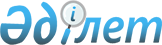 "О бюджете сельского округа Рахымжана Кошкарбаева на 2023-2025 годы"Решение Целиноградского районного маслихата Акмолинской области от 27 декабря 2022 года № 225/38-7.
      В соответствии с пунктом 2 статьи 9-1 Бюджетного кодекса Республики Казахстан, подпунктом 1) пункта 1 статьи 6 Закона Республики Казахстан "О местном государственном управлении и самоуправлении в Республике Казахстан" Целиноградский районный маслихат РЕШИЛ:
      1. Утвердить бюджет сельского округа Рахымжана Кошкарбаева на 2023-2025 годы согласно приложениям 1, 2 и 3 соответственно, в том числе на 2023 год в следующих объемах:
      1) доходы – 34 684,2 тысяч тенге, в том числе:
      налоговые поступления – 7 830,0 тысяч тенге;
      поступления трансфертов – 26 854,2 тысяч тенге;
      2) затраты – 36 489,2 тысяч тенге;
      3) сальдо по операциям с финансовыми активами – 0,0 тысяч тенге;
      4) дефицит (профицит) бюджета – -1 805,0 тысяч тенге;
      5) финансирование дефицита (использование профицита) бюджета – 1 805,0 тысяч тенге;
      используемые остатки бюджетных средств – 1 805,0 тысяч тенге.
      Сноска. Пункт 1 - в редакции решения Целиноградского районного маслихата Акмолинской области от 28.11.2023 № 95/13-8 (вводится в действие с 01.01.2023).


      2. Учесть в составе поступлений бюджета сельского округа на 2023 год целевые трансферты из районного бюджета согласно приложению 4.
      Распределение сумм целевых трансфертов определяется постановлением акимата района.
      2-1. Учесть в составе поступлений бюджета сельского округа на 2023 год целевые трансферты из областного бюджета согласно приложению 5.
      Сноска. Решение дополнено пунктом 2-1 в соответствии с решением Целиноградского районного маслихата Акмолинской области от 12.05.2023 № 28 /3-8 (вводится в действие с 01.01.2023).


      3. Настоящее решение вводится в действие с 1 января 2023 года.
      "СОГЛАСОВАНО"
      27 декабря 2022 года
      27 декабря 2022 года Бюджет сельского округа Рахымжана Кошкарбаева на 2023 год
      Сноска. Приложение 1 - в редакции решения Целиноградского районного маслихата Акмолинской области от 28.11.2023 № 95/13-8 (вводится в действие с 01.01.2023). Бюджет сельского округа Рахымжана Кошкарбаева на 2024 год Бюджет сельского округа Рахымжана Кошкарбаева на 2025 год Целевые трансферты из районного бюджета на 2023 год
      Сноска. Приложение 4 - в редакции решения Целиноградского районного маслихата Акмолинской области от 12.05.2023 № 28/3-8 (вводится в действие с 01.01.2023). Целевые трансферты из областного бюджета на 2023 год
      Сноска. Решение дополнено приложением 5 в соответствии с решением Целиноградского районного маслихата Акмолинской области от 12.05.2023 № 28 /3-8пунктом 2-1 (вводится в действие с 01.01.2023).
					© 2012. РГП на ПХВ «Институт законодательства и правовой информации Республики Казахстан» Министерства юстиции Республики Казахстан
				
      Секретарь Целиноградскогорайонного маслихата

Л.Конарбаева

      Аким Целиноградского района

Б.Оспанбеков

      Руководительгосударственного учреждения"Отдел экономики и финансов"Целиноградского района

Б.Куликенов
Приложение 1 к решению
Целиноградского районного маслихата
от 27 декабря 2022 года
№ 225/38-7
Категория
Категория
Категория
Категория
Сумма, тысяч тенге
Класс
Класс
Класс
Сумма, тысяч тенге
Подкласс
Подкласс
Сумма, тысяч тенге
Наименование
Сумма, тысяч тенге
1
2
3
4
5
I. Доходы
34 684,2
1
Налоговые поступления
7 830,0
01
Подоходный налог
1 023,8
2
Индивидуальный подоходный налог
1 023,8
04
Hалоги на собственность
6 174,8
1
Hалоги на имущество
134,4
3
Земельный налог
641,0
4
Hалог на транспортные средства
5 399,4
05
Внутренние налоги на товары, работы и услуги
631,4
3
Поступления за использование природных и других ресурсов
631,4
4
Поступления трансфертов 
26 854,2
02
Трансферты из вышестоящих органов государственного управления
26 854,2
3
Трансферты из районного (города областного значения) бюджета
26 854,2
Функциональная группа
Функциональная группа
Функциональная группа
Функциональная группа
Сумма, тысяч тенге
Администратор бюджетных программ
Администратор бюджетных программ
Администратор бюджетных программ
Сумма, тысяч тенге
Программа
Программа
Сумма, тысяч тенге
Наименование
Сумма, тысяч тенге
1
2
3
4
5
II. Затраты
36 489,2
01
Государственные услуги общего характера
32 619,3
124
Аппарат акима города районного значения, села, поселка, сельского округа
32 619,3
001
Услуги по обеспечению деятельности акима города районного значения, села, поселка, сельского округа
31 619,3
022
Капитальные расходы государственного органа
1 000,0
07
Жилищно-коммунальное хозяйство
869,9
124
Аппарат акима города районного значения, села, поселка, сельского округа
869,9
008
Освещение улиц населенных пунктов
250,0
011
Благоустройство и озеленение населенных пунктов
619,9
12
Транспорт и коммуникации
3 000,0
124
Аппарат акима города районного значения, села, поселка, сельского округа
3 000,0
013
Обеспечение функционирования автомобильных дорог в городах районного значения, селах, поселках, сельских округах
3 000,0
III. Чистое бюджетное кредитование
0,0
IV. Сальдо по операциям с финансовыми активами 
0,0
V. Дефицит (профицит) бюджета 
-1 805,0
VI. Финансирование дефицита (использование профицита) бюджета
1 805,0
8
Используемые остатки бюджетных средств
1 805,0
01
Остатки бюджетных средств
1 805,0
1
Свободные остатки бюджетных средств
1 805,0Приложение 2 к решению
Целиноградского районного
маслихата от 27 декабря
2022 года № 225/38-7
Категория
Категория
Категория
Категория
Сумма, тысяч тенге
Класс
Класс
Класс
Сумма, тысяч тенге
Подкласс
Подкласс
Сумма, тысяч тенге
Наименование
Сумма, тысяч тенге
1
2
3
4
5
I. Доходы
32 896,0
1
Налоговые поступления
7 830,0
04
Hалоги на собственность
7 830,0
1
Hалоги на имущество
400,0
3
Земельный налог
1 300,0
4
Hалог на транспортные средства
6 130,0
4
Поступления трансфертов 
25 066,0
02
Трансферты из вышестоящих органов государственного управления
25 066,0
3
Трансферты из районного (города областного значения) бюджета
25 066,0
Функциональная группа
Функциональная группа
Функциональная группа
Функциональная группа
Сумма, тысяч тенге
Администратор бюджетных программ
Администратор бюджетных программ
Администратор бюджетных программ
Сумма, тысяч тенге
Программа
Программа
Сумма, тысяч тенге
Наименование
Сумма, тысяч тенге
1
2
3
4
5
II. Затраты
32 896,0
01
Государственные услуги общего характера
28 896,0
124
Аппарат акима города районного значения, села, поселка, сельского округа
28 896,0
001
Услуги по обеспечению деятельности акима города районного значения, села, поселка, сельского округа
28 896,0
07
Жилищно-коммунальное хозяйство
1 000,0
124
Аппарат акима города районного значения, села, поселка, сельского округа
1 000,0
008
Освещение улиц населенных пунктов
1 000,0
12
Транспорт и коммуникации
3 000,0
124
Аппарат акима города районного значения, села, поселка, сельского округа
3 000,0
013
Обеспечение функционирования автомобильных дорог в городах районного значения, селах, поселках, сельских округах
3 000,0
III. Чистое бюджетное кредитование
0,0
IV. Сальдо по операциям с финансовыми активами 
0,0
V. Дефицит (профицит) бюджета 
0,0
VI. Финансирование дефицита (использование профицита) бюджета
0,0Приложение 3 к решению
Целиноградского районного
маслихата от 27 декабря
2022 года № 225/38-7
Категория
Категория
Категория
Категория
Сумма, тысяч тенге
Класс
Класс
Класс
Сумма, тысяч тенге
Подкласс
Подкласс
Сумма, тысяч тенге
Наименование
Сумма, тысяч тенге
1
2
3
4
5
I. Доходы
32 896,0
1
Налоговые поступления
7 830,0
04
Hалоги на собственность
7 830,0
1
Hалоги на имущество
400,0
3
Земельный налог
1 300,0
4
Hалог на транспортные средства
6 130,0
4
Поступления трансфертов 
25 066,0
02
Трансферты из вышестоящих органов государственного управления
25 066,0
3
Трансферты из районного (города областного значения) бюджета
25 066,0
Функциональная группа
Функциональная группа
Функциональная группа
Функциональная группа
Сумма, тысяч тенге
Администратор бюджетных программ
Администратор бюджетных программ
Администратор бюджетных программ
Сумма, тысяч тенге
Программа
Программа
Сумма, тысяч тенге
Наименование
Сумма, тысяч тенге
1
2
3
4
5
II. Затраты
32 896,0
01
Государственные услуги общего характера
28 896,0
124
Аппарат акима города районного значения, села, поселка, сельского округа
28 896,0
001
Услуги по обеспечению деятельности акима города районного значения, села, поселка, сельского округа
28 896,0
07
Жилищно-коммунальное хозяйство
1 000,0
124
Аппарат акима города районного значения, села, поселка, сельского округа
1 000,0
008
Освещение улиц населенных пунктов
1 000,0
12
Транспорт и коммуникации
3 000,0
124
Аппарат акима города районного значения, села, поселка, сельского округа
3 000,0
013
Обеспечение функционирования автомобильных дорог в городах районного значения, селах, поселках, сельских округах
3 000,0
III. Чистое бюджетное кредитование
0,0
IV. Сальдо по операциям с финансовыми активами 
0,0
V. Дефицит (профицит) бюджета 
0,0
VI. Финансирование дефицита (использование профицита) бюджета
0,0Приложение 4 к решению
Целиноградского районного
маслихата от 27 декабря
2022 года № 225/38-7
Наименование
Сумма, тысяч тенге
1
2
Всего, в том числе:
25 854,2
Целевые текущие трансферты, в том числе:
25 854,2
на текущее содержание аппаратов акимов сел, сельских округов
23 854,2
на содержание дорог
2 000,0Приложение 5 к решению
Целиноградского районного
маслихата от 27 декабря
2022 года № 225/38-7
Наименование
Сумма, тысяч тенге
1
2
Всего, в том числе:
1 000,0
Целевые текущие трансферты, в том числе:
1 000,0
на содержание дорог
1 000,0